SLIKOVNICE NA TEMU „TUGA“1.  Bruna, D. - Miffy plače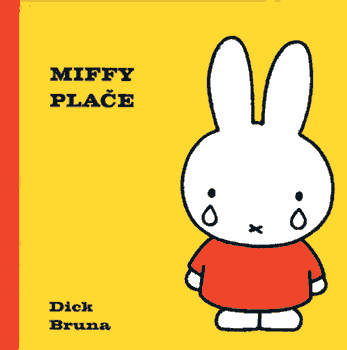 2. Hercigonja, Ž – Prašnjavko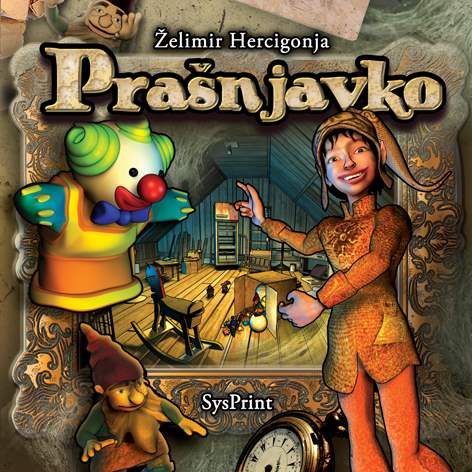 3. Rundek, M. - Mirko i sedam prigovora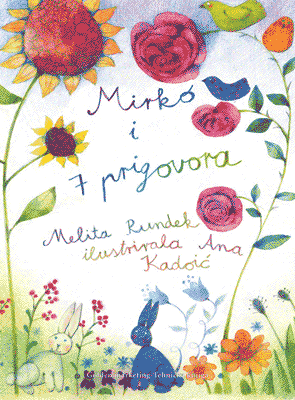 4. Moroney, T. - Kada sam tužan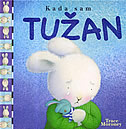 5.  Moore-Mallinos,  J. i  Fabrega, M.- Sjećam se…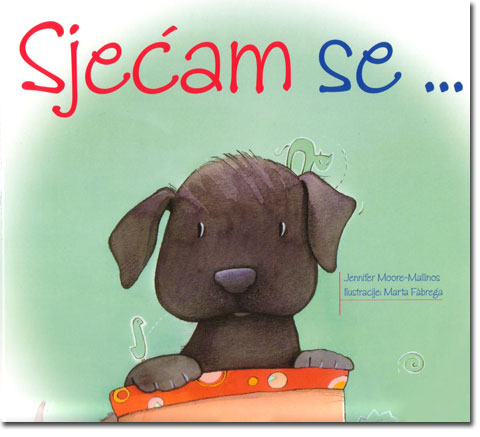 6.  Moore-Mallinos,  J.- Kako su moji roditelji zaboravili  biti  prijatelji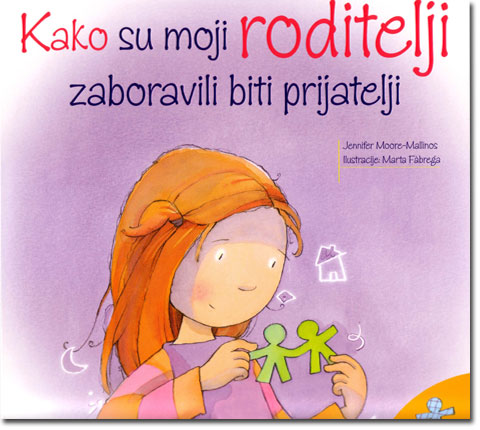 8. Palmer, P. - Da te barem mogu držati za ruku -  kako preboljeti tugu i gubitak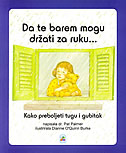 10. Petrović-Sočo, B.- Kad umre netko koga voliš : kako pomoći djeci pri gubitku voljene osobe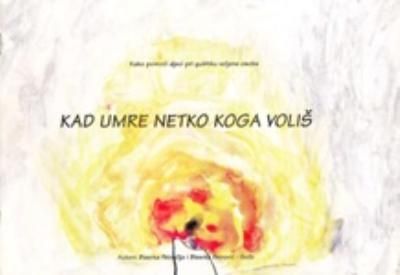 11. Hudicourt, C. - Mango za djeda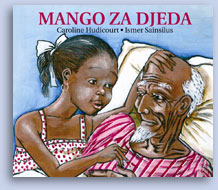 12. Bekić, I.  i   Pokrajac-Bulian,  A. - Mama i tata više nisu zajedno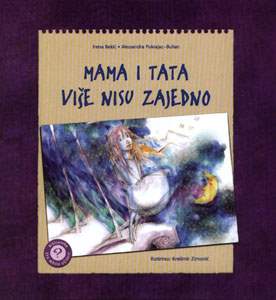 